1. Comunicazioni della F.I.G.C.	602. Comunicazioni della L.N.D.	602.1 Comunicati Ufficiali L.N.D.	602.2 Circolari Ufficiali L.N.D.	603. Comunicazioni del Comitato Regionale Lombardia	61Da C.U. del 10/08/2023	613.1 Consiglio Direttivo	61REGOLAMENTO CAMPIONATI LND – STAGIONE 2023/2024	61...... omissis	643.2 Segreteria	803.2.5 societa’ inattive stagione sportiva 2023/2024 – mancata iscrizione lnd	804. Comunicazioni per l’attività del Settore Giovanile Scolastico del C.R.L.	804.1 Attività S.G.S. di competenza L.N.D.	804.1.3 completamento ORGANICI STAGIONE SPORTIVA 2023/2024	804.2 Attività di Base (S.G.S.)	814.1.1 REGOLAMENTO UNDER 17 FEMMINILE	814.1.2 REGOLAMENTO UNDER 15 FEMMINILE	815. Comunicazioni della Delegazione Provinciale	825.1 CHIUSURA ESTIVA UFFICI DELEGAZIONE DI VARESE LND/FIGC	825.2 ORARIO UFFICIO DELEGAZIONE	825.3 POSTA ELETTRONICA CERTIFICATA	825.4 COMUNICATO UFFICIALE N° 1 LND E COMUNICATO UFFICIALE N° 1 SGS	825.5 GUIDE PRATICHE E VADEMECUM	825.6 MODALITA’ PAGAMENTO PER RICARICA PORTAFOGLIO	83Per il campionato Juniores provinciale l’orario di inizio gare sono le ore 15,00 del sabato salvo diversa richiesta delle Società che verranno ufficializzate con la pubblicazione dei calendari.	845.8 CAMPIONATO SECONDA CATEGORIA	845.9 CAMPIONATO TERZA CATEGORIA	845.10 CAMPIONATO JUNIORES UNDER 19	855.11 COPPA LOMBARDIA – FASE PROVINCIALE	865.12 DATE ISCRIZIONI AI CAMPIONATI GESTITI DALLA DELEGAZIONE LND – SGS	925.13 DATE INIZIO CAMPIONATI GESTITI DALLA DELEGAZIONE LND – SGS	935.14 DATE TESSERAMENTI E SVINCOLI STAG. 2023/2024	935.15 AUTOCERTIFICAZIONE CERTIFICATI ANAGRAFICI	935.16 MODULISTICA TORNEI	935.17 CANALE TELEGRAM DELEGAZIONE VARESE	93ATTIVITA’ DI BASE	945.18 ISCRIZIONI CATEGORIE ATTIVITA’ DI BASE	945.19 CONTATTI ATTIVITA’ DI BASE	955.20 PROGRAMMAZIONE E MODALITA’ DI GIOCO CATEGORIE DI BASE	956.	Notizie su Attività Agonistica	957.	Giustizia di Secondo Grado Territoriale	958.	Rettifiche	951. Comunicazioni della F.I.G.C.Nessuna comunicazione2. Comunicazioni della L.N.D.2.1 Comunicati Ufficiali L.N.D.   Nessuna comunicazione2.2 Circolari Ufficiali L.N.D.   Nessuna comunicazione3. Comunicazioni del Comitato Regionale LombardiaDa C.U. del 10/08/20233.1 Consiglio DirettivoREGOLAMENTO CAMPIONATI LND – STAGIONE 2023/2024…. OmissisA/4 CAMPIONATO di SECONDA CATEGORIAIl Campionato di 2ª Categoria organizzato dal C.R. Lombardia in collaborazione con le Delegazioni Provinciali e/o Distrettuali è articolato su 24  gironida 14/16 Squadre.Parteciperanno da un minimo di 336 ad un massimo di  384  Società come qui di seguito specificato:le Società retrocesse dal Campionato di 1a Categoria al termine della passata stagione sportiva 2022/2023;le Società che hanno acquisito tale diritto a seguito della classifica ottenuta nel Campionato di 2a Categoria della passata stagione sportiva 2022/2023;le Società promosse dal Campionato di 3a Categoria e, ove previsto, dal Campionato di “3a Categoria – Under 21” e dal Campionato di “3a Categoria – Under 19” al termine della passata stagione sportiva 2022/2023;le Società eventualmente ammesse a completamento dell’organico secondo le disposizioni stabilite dal CRL nella s.s. 2022/2023;Resta salva l’applicazione dell’art. 52, comma 10, delle N.O.I.F.Limite di partecipazione dei calciatori in relazione all'etàAlle gare del Campionato di 2a Categoria e alle altre dell’attività ufficiale organizzata dalla Lega Nazionale Dilettanti, possono partecipare, senza alcuna limitazione di impiego in relazione all’età massima, tutti i calciatori regolarmente tesserati per la stagione sportiva 2023/2024 che abbiano compiuto anagraficamente il 15° anno di età, nel rispetto delle condizioni previste dall’art. 34, comma 3, delle N.O.I.F. Limiti di partecipazione di calciatori alle gareIn deroga a quanto previsto dall’art. 34, comma 1, delle N.O.I.F., le Società partecipanti con più squadre a Campionati diversi possono schierare in campo, nelle gare di Campionato di categoria inferiore, i calciatori indipendentemente dal numero delle gare eventualmente disputate dagli stessi nella squadra che partecipa al Campionato di categoria superiore. Ammissione al Campionato di 1ª CategoriaLe Società che al termine della stagione sportiva 2023/2024 si classificano al primo posto nei rispettivi gironi del Campionato di 2^ Categoria, acquisiscono il titolo sportivo per richiedere l’ammissione al Campionato di 1^Categoria della stagione sportiva 2024/2025.Retrocessione nel Campionato di 3ª CategoriaRetrocederanno al Campionato di 3ª Categoria  s.s. 2024/2025 n° 2 squadre per ogni girone.La Società che al termine della stagione sportiva 2023/2024 occuperà l’ultima posizione nella classifica finale di ciascun girone del Campionato di 2ª categoria retrocederà direttamente al Campionato di 3ª Categoria  2024/2025 e per l’ulteriore retrocessione attraverso la disputa dei Play-Out.Il C.R. Lombardia procederà entro il 30 settembre 2023 alla pubblicazione del meccanismo che regolerà le promozioni e retrocessioni dei Campionati 2023/2024 in riferimento anche alla disciplina dei Play-Off e Play-Out.Attività GiovanileLe Società di 2ª Categoria possono, facoltativamente, partecipare con una propria squadra al Campionato “Juniores-Under 19” (v. punto A/9 – 2 e 3 CU/LND nr 1/2023) ovvero al Campionato “Under 18” (v. punto A/10 CU/LND nr 1/2023), nonché ai Campionati e ad altre attività indetti dal Settore per l'Attività Giovanile e Scolastica con l'osservanza delle disposizioni all’uopo previste.A/5 CAMPIONATO di TERZA CATEGORIAArticolazioneIl Campionato di 3ª Categoria è organizzato dal C.R. Lombardia tramite le Delegazioni Provinciali e/o Distrettuali, sulla base di uno o più gironi stabiliti dal Comitato Regionale Lombardia.Il C.R.L. stabilisce inoltre le modalità di svolgimento ed il meccanismo di collegamento con il Campionato di 2^ Categoria.Hanno diritto di richiedere l'iscrizione al Campionato di 3ª Categoria:le Società retrocesse dal Campionato di 2a Categoria al termine della passata stagione sportiva 2022/2023;le Società che hanno preso parte al Campionato di 3a Categoria della passata stagione sportiva 2022/2023;fuori classifica, le Società che con le rispettive prime squadre partecipano a Campionati di categoria superiore;le Società di nuova affiliazione.Come disposto al successivo capo III, punto 1), lett. a), del CU/LND nr 1/2023 alle Società della L.N.D. che si affilieranno alla F.I.G.C. nella Stagione Sportiva 2023/2024 e parteciperanno con una propria squadra al Campionato di Terza Categoria 2023/2024 sarà riconosciuta la gratuità dei diritti di iscrizione a detto Campionato. Tale gratuità è, altresì, riconosciuta:- alle Società che nella Stagione Sportiva 2023/2024 verranno autorizzate a effettuare il cambio di status da S.G.S. “pure” a L.N.D., qualora nella medesima Stagione Sportiva 2023/2024 si iscrivano con una propria squadra al Campionato di Terza Categoria;- alle Società affiliatesi alla F.I.G.C. nella Stagione Sportiva 2022/2023 per partecipare ad attività Juniores “pura”, qualora nella Stagione Sportiva 2023/2024 si iscrivano con una propria squadra al Campionato di Terza Categoria.Limite di partecipazione dei calciatori in relazione all'etàAlle gare del Campionato di 3a Categoria e alle altre dell'attività ufficiale organizzata dalla Lega Nazionale Dilettanti possono partecipare, senza alcuna limitazione di impiego in relazione all’età massima, tutti i calciatori regolarmente tesserati per la stagione sportiva 2023/2024 che abbiano compiuto anagraficamente il 15° anno di età, nel rispetto delle condizioni previste dall’art. 34, comma 3, delle N.O.I.F.L’inosservanza delle predette disposizioni sarà punita con la sanzione della perdita della gara prevista dal Codice di Giustizia Sportiva, fatte salve ulteriori sanzioni. Limiti di partecipazione di calciatori alle gareIn deroga a quanto previsto dall’art. 34, comma 1, delle N.O.I.F., le Società partecipanti con più squadre a Campionati diversi possono schierare in campo, nelle gare di Campionato di categoria inferiore, i calciatori indipendentemente dal numero delle gare eventualmente disputate dagli stessi nella squadra che partecipa al Campionato di categoria superiore.Ammissione al Campionato di 2ª CategoriaLe Società che al termine della stagione sportiva 2023/2024 si classificano al primo posto nei rispettivi gironi del Campionato di 3^ Categoria, acquisiscono il titolo sportivo per richiedere l’ammissione al Campionato di 2^Categoria della stagione sportiva 2024/2025.Il C.R. Lombardia procederà entro il 30 settembre 2023 alla pubblicazione del meccanismo che regolerà le promozioni e retrocessioni dei Campionati 2023/2024 in riferimento anche alla disciplina dei Play-Off.Attività GiovanileLe Società di 3ª Categoria possono, facoltativamente, partecipare con una propria squadra al Campionato “Juniores-Under 19” (v. punto A/9 – 2 e 3 CU/LND nr 1/2023) ovvero al Campionato “Under 18” (v. punto A/10 CU/LND nr 1/2023), nonché ai Campionati e ad altre attività indetti dal Settore per l'Attività Giovanile e Scolastica con l'osservanza delle disposizioni all’uopo previste....... omissisA/8 CAMPIONATO PROVINCIALE JUNIORES UNDER 19Il Campionato Provinciale “Juniores – Under 19” è organizzato da ciascuna Delegazione Provinciale e/o Distrettuale, sulla base di uno o più gironi.ArticolazioneAl Campionato Provinciale “Juniores – Under 19” partecipano le squadre di Società di Eccellenza, Promozione 1ª, 2ª, 3ª Categoria, “3ª Categoria - Under 21”, “3ª Categoria - Under 19”, “3ª Categoria – Over 30” e “3ª Categoria – Over35” che non sono iscritte nel campionato Regionale Juniores Under 19 “A” o “B”.Limite di partecipazione dei calciatori in relazione all’etàAlle gare del Campionato Provinciale “Juniores – Under 19” possono partecipare i calciatori nati dal 1° gennaio 2005 in poi e che, comunque, abbiano compiuto il 15° anno di età; è consentito impiegare fino a un massimo di quattro calciatori “fuori quota”, nati dal 1° Gennaio 2003 in poi, in base alle disposizioni emanate dai Consigli Direttivi dei Comitati. L’inosservanza delle predette disposizioni sarà punita con la sanzione della perdita della gara prevista dal Codice di Giustizia Sportiva, fatte salve ulteriori sanzioni.Alle Società di “3a Categoria - Under 19” partecipanti al Campionato Provinciale “Juniores – Under 19”, è consentito impiegare fino a un massimo di quattro calciatori “fuori quota”, nati dal 1° gennaio 2003.E’ consentito alle Società Juniores “pure” provinciali di impiegare in gara fino a un massimo di quattro calciatori “fuori quota”, nati dal 1° Gennaio 2003 in poi.Preso atto della facoltà concessa dalla LND il CRL fissa x le Società Juniores “pure” provinciali di poter tesserare massimo 4 calciatori “fuori quota”.Limite di partecipazione di calciatori alle gareIn deroga a quanto previsto dall’art. 34, comma 1, delle N.O.I.F., le Società partecipanti con più squadre a Campionati diversi possono schierare in campo, nelle gare di Campionato di categoria inferiore, i calciatori indipendentemente dal numero delle gare eventualmente disputate dagli stessi nella squadra che partecipa al Campionato di categoria superiore.Ammissione al Campionato Regionale Juniores Under 19 “B”Le Società che al termine della stagione sportiva 2023/2024 si classificano al primo posto nei rispettivi gironi del Campionato Juniores Provinciale, acquisiscono il titolo sportivo per richiedere l’ammissione al Campionato Regionale Juniores Under 19 “B” della stagione sportiva 2024/2025.Le gare del Campionato Provinciale Juniores Under 19 si disputeranno di norma nella giornata di SABATO.Il C.R. Lombardia procederà entro il 30 settembre 2024 alla pubblicazione del meccanismo che regolerà le promozioni e retrocessioni dei Campionati 2023/2024 in riferimento anche alla disciplina dei Play-Off e Play-Out e saranno definiti i criteri dei ripescaggi.…… omissisA/10  CAMPIONATO PROVINCIALE  JUNIORES UNDER 18Non previsto per la s.s. 2023/2024.…… omissisNORME COMUNI A TUTTE LE CATEGORIEORARI UFFICIALI DI INIZIO DELLE GARE PER LA STAGIONE SPORTIVA 2023/2024:Si dispone che gli orari ufficiali di inizio delle gare dei Campionati di Eccellenza, Promozione e Prima Categoria siano i seguenti: dal 27 Agosto 2023	 	ore 15.30  dal 29 Ottobre 2023 		ore 14.30  dal 31 Marzo 2024 		ore 15.30  dal 21 Aprile 2024 		ore 16.30 Salvo disposizione diversa da parte del Comitato Regionale emanate e pubblicate sui rispettivi Comunicati Ufficiali.L’orario di gara ufficiale per la disputa di tutte le gare ufficiali infrasettimanali (Campionato e/o Coppa) è fissato per le ore 20:30. Per le società che NON dispongono del campo con idoneo impianto di illuminazione, l’orario ufficiale è quello pomeridiano.Per i Campionati di competenza delle Delegazioni Provinciali valgono le disposizioni emanate e pubblicate sui rispettivi Comunicati Ufficiali.CONCOMITANZE DI GARE SULLO STESSO CAMPOIn caso di concomitanza di più gare sullo stesso campo di gioco valgono i seguenti criteri di priorità nello svolgimento delle stesse, ferma la necessità di adottare apposite misure di turnazione tali da garantire adeguata regolamentazione dei flussi, sia in entrata che in uscita, degli atleti, delle persone ammesse nel recinto di gioco di cui al successivo punto 10), nonché degli eventuali spettatori laddove la presenza di questi ultimi sia consentita.- Campionato Nazionale Serie D;- Campionato Serie C Femminile;- Campionato di Eccellenza;- Campionato di Promozione;- Campionato Regionale Calcio Femminile Eccellenza;- Campionato di 1ª Categoria;- Campionato di 2ª Categoria;- Campionato Nazionale “Juniores – Under 19”;- Campionato Nazionale Allievi (Under 17);- Campionato Nazionale Giovanissimi (Under 15);- Campionato Regionale “Juniores – Under 19” maschile;- Campionato Regionale “Juniores” femminile;- Campionato Regionale “Under 18”;- Campionato Regionale Allievi (Under17);- Campionato Regionale Under 16;- Campionato Regionale Giovanissimi (Under15);- Campionato Regionale Under 14;- Campionato di 3ª Categoria;- Campionato di “3ª Categoria – Under 21”;- Campionato di “3ª Categoria – Under 19”;- Campionato di “3ª Categoria-Over 30”;- Campionato di “3ª Categoria-Over 35”;- Campionato Provinciale Calcio Femminile Promozione;- Campionato Provinciale “Juniores – Under19”;- Campionato Provinciale “Under 18”;- Coppe Regionali Settore Giovanile;- Campionato Provinciale e Locale Settore Giovanile;- Coppe Provinciali e Locali Settore Giovanile;- Attività Amatori.AMMENDE PER RINUNCIA La rinuncia alla disputa di una gara comporta, oltre all’applicazione delle sanzioni previste dalle N.O.I.F. e dal Codice di Giustizia Sportiva, anche la comminazione di ammende come segue:Campionato di Eccellenza e Campionato di Promozione1ª rinuncia € 300,002ª rinuncia € 600,003ª rinuncia € 1.000,00Campionato di 1ª Categoria1ª rinuncia € 150,002ª rinuncia € 300,003ª rinuncia € 600,00Campionati di 2ª e 3ª Categoria, Campionato di “3ª Categoria – Under 21”, Campionato di “3ª Categoria – Under 19”, Campionato di “3ª Categoria – Over 30”, Campionato di “3ª Categoria – Over 35”, Campionato Regionale e Provinciale “Juniores – Under 19” (Calcio a Undici e Calcio a Cinque, maschile e femminile)Campionato Regionale e Provinciale “Under 18”, Campionato Regionale o Provinciale di Calcio Femminile, Campionato Regionale o Provinciale di Calcio a Cinque maschile e femminile1ª rinuncia € 100,002ª rinuncia € 200,003ª rinuncia € 400,00Attività Amatori1ª rinuncia € 50,002ª rinuncia € 100,003ª rinuncia € 200,00Se la rinuncia alla disputa di gare si verifica quando manchino tre giornate o meno alla conclusione dei Campionati le sanzioni sono raddoppiate.Saranno, altresì, applicate in misura quadrupla, qualora la rinuncia si verifichi nelle fasi successive ai Campionati stessi.INDENNIZZI PER MANCATO INCASSO A SEGUITO DI RINUNCIA (campionato e coppe)A seguito di rinuncia alla disputa della gara da parte della squadra ospitata, la squadra ospitante ha diritto, qualora ne faccia richiesta alla squadra ospitata, ai seguenti indennizzi per il mancato incasso;ECCELLENZA		400PROMOZIONE		300	1 CATEGORIA		2002 CATEGORIA		1003 CATEGORIA		100GARE EFFETTUATE A CURA DEGLI ORGANI FEDERALIGli incassi relativi alle gare che vengono organizzate ai sensi dell’art. 57, delle N.O.I.F., sono ripartiti secondo le modalità stabilite dall'Organo che ne dispone l’effettuazione.SGOMBERO DELLA NEVEAvvalendosi della facoltà concessa dalla L.N.D., il C.R.L. dispone quanto segue:Le società partecipanti ai campionati di Eccellenza e Promozione hanno l’obbligo di rimuovere la neve caduta prima delle 96 ore antecedenti la disputa di un incontro ufficiale di campionato o di rendere disponibile un idoneo campo di gioco, praticabile a tutti gli effetti, che consenta il regolare svolgimento della gara. Nel caso in cui non vengano disputate sino a due gare su un campo ove non vige l’obbligo di sgombero della neve, la società ospitante deve indicare tempestivamente un impianto sportivo alternativo idoneo. La mancata ottemperanza a tali disposizioni comporterà necessariamente la punizione sportiva della perdita dell’incontro a carico delle società inadempienti.Qualora particolari esigenze lo imponessero, il Comitato Regionale potrà disporre:alle Società partecipanti ai Campionati di Eccellenza e Promozione l’obbligo della spalatura della neve, rendendo agibile il campo di gioco per le gare ufficiali nelle 72 ore precedenti l’inizio della gara;alle Società partecipanti ai Campionati di 1^ Categoria ed inferiori. l’obbligo della spalatura della neve, rendendo agibile il campo di gioco per le gare ufficiali nei 6 giorni precedenti l’inizio della gara.Alle Società per le quali non vige obbligo di sgombero neve, laddove riescano a trovare un CAMPO di GIOCO alternativo, in luogo del proprio per la disputa della gara, la FIRMA della Società OSPITATA è necessaria solo come PRESA VISIONE MA NON AI FINI DEL CONSENSO anche se si dovesse variare l’orario, purché la gara rientri nella fascia compresa dalle 14.30 alle 20,30 di SABATO o dalle 14,30 alle 18,00 di DOMENICA.VARIAZIONI CALENDARIO, ORARI UFFICIALI E CAMPI DI GIOCOIl Comitato Regionale e le Delegazioni Provinciali sono gli unici soggetti competenti a disporre il rinvio e qualunque altra variazione delle gare ufficiali. La chiusura degli impianti disposta unilateralmente dalle Amministrazioni comunali, dagli Enti gestori o dagli altri soggetti proprietari non determina il rinvio automatico delle gare in programma pertanto la mancata disputa delle gare in programma a causa della chiusura degli impianti, che non coincida con il rinvio autorizzato dal Comitato Regionale o dalla Delegazione competente, comporta l’applicazione delle sanzioni previste dal Codice di Giustizia Sportiva.Il Comitato Regionale e Delegazioni Provinciali possono disporre d’ufficio o su richiesta delle Società che vi abbiano interesse, la variazione dell’ora di inizio di singole gare, nonché lo spostamento ad altra data delle stesse (anticipi o posticipi), l’inversione di turni di calendario o la variazione del campo di gioco.Le richieste di variazioni per accordo delle gare dei Campionati (variazioni del calendario, degli orari ufficiali, dei campi di gioco, ecc.) sono soggette all’addebito di una “tassa di istruttoria”, a carico della Società richiedente, pari a € 20,00 qualora pervengano oltre le ore 12.00 del martedì per le gare in programma il sabato o la domenica successiva o con meno di 5 (cinque) giorni prima della data fissata per lo svolgimento delle gare infrasettimanali. Analoga tassa sarà applicata per le richieste di variazione prive di adeguata motivazione.Le Delegazioni dipendenti sono tenute ad istituire identica “tassa di istruttoria” per i Campionati di competenza, pari a € 20,00, da applicare previa pubblicazione sui rispettivi Comunicati Ufficiali.Le richieste di variazioni di orario delle singole gare, lo spostamento ad altra data delle stesse (anticipi e posticipi) e l’inversione di turni di calendario devono essere corredate con l’assenso della Società avversaria interessata.Ogni variazione delle gare dei Campionati deve essere preventivamente autorizzata dal Comitato Regionale o dalla Delegazione Provinciale competente mediante ufficializzazione sul Comunicato Ufficiale, con apposita comunicazione o altri sistemi informativi ammessi nei casi urgenti (fax, servizio SMS, notizia sul sito internet ufficiale del Comitato/Delegazione, ecc.)Nel caso di reiterati rinvii per il perdurare di situazioni di impraticabilità dei campi di gioco (2 consecutivi), il Comitato Regionale e le Delegazioni competenti possono disporre, con un preavviso di almeno 5 (cinque) giorni, la disputa di singole gare in campi diversi da quello ufficiale, anche in deroga a quanto stabilito dal comma 1 dell’art. 19 delle NOIF. In tal caso le spese relative all’utilizzo dell’impianto, maggiorate di € 50,00 a titolo di spese di istruttoria, sono a totale carico della Società nel cui interesse viene disposta la variazione.Il Comitato Regionale e le Delegazioni Provinciali possono, senza comunicazione alcuna, rigettare le domande presentate senza l’osservanza delle disposizioni contenute nel presente paragrafo.VISITA MEDICA PER L’ACCERTAMENTO DELL’IDONEITÀ ALLA PRATICA SPORTIVASi richiamano le Società associate alla L.N.D. al rigoroso rispetto della normativa contenuta all’art. 43, delle N.O.I.F., al fine di far adempiere ai propri tesserati l’obbligo a sottoporsi a visita medica per l’accertamento dell’idoneità alla pratica sportiva.Ciò anche in virtù del principio generale secondo il quale i legali rappresentanti delle Società sono soggetti a responsabilità civili e penali in relazione alla mancanza delle certificazioni conformi a quanto previsto dalle vigenti norme sanitarie particolarmente nel caso di infortuni che dovessero verificarsi nel corso di gare e/o allenamenti che coinvolgessero tesserati privi della suindicata certificazione, in assenza della quale non è riconosciuta, peraltro, alcuna tutela assicurativa.Si ricorda che le visite medico sportive per il rilascio della certificazione di idoneità all’attività agonistica devono essere eseguite presso strutture sanitarie autorizzate pubbliche o private da specialisti in medicina dello sport individuati negli appositi elenchi dalle singole Regioni.ASSISTENZA MEDICASi rammenta che il Decreto del Ministero della Salute 24/4/2013 prevede l’obbligo per le Società e Associazioni Sportive Dilettantistiche di dotarsi di defibrillatori semiautomatici esterni (DAE) e di garantire la presenza di soggetti formati che sappiano utilizzare dette apparecchiature in caso di necessità. Le Società devono dotarsi del dispositivo di che trattasi e devono necessariamente espletare l’attività di formazione, presso i soggetti all’uopo accreditati per l’utilizzo delle suddette apparecchiature.Per quanto concerne l’assistenza medica, le Società ospitanti che partecipano al Campionato Nazionale Serie D, ai Campionati Nazionali di Calcio Femminile ed ai Campionati Nazionali di Calcio a Cinque, hanno l’obbligo di far presenziare in ogni gara un medico da esse designato, munito di documento che attesti l’identità personale e l'attività professionale esercitata e a disposizione della squadra ospitante e della squadra ospitata.L’inosservanza di tale obbligo, da parte delle Società dei Campionati Nazionali della L.N.D., deve essere segnalata nel rapporto di gara ai fini della irrogazione di una ammenda, ai sensi del Codice di Giustizia Sportiva.Alle Società ospitanti del Campionato Nazionale Serie D e del Campionato Nazionale Juniores è fatto, altresì, obbligo di avere ai bordi del campo di giuoco una ambulanza con defibrillatore. L’inosservanza di tale obbligo deve essere segnalata nel rapporto di gara ai fini della irrogazione di una ammenda, ai sensi del Codice di Giustizia Sportiva.Alle Società ospitanti del Campionato Nazionale Serie A maschile, del Campionato Nazionale di Serie A2 élite e del Campionato Nazionale di Serie A femminile di Calcio a Cinque è fatto, altresì, obbligo di avere ai bordi del campo di giuoco una ambulanza con defibrillatore. L’inosservanza di tale obbligo deve essere segnalata nel rapporto di gara ai fini della irrogazione di una sanzione pari a € 500,00.Alle Società ospitanti dei Campionati Regionali maschili di Eccellenza è fatto obbligo di far presenziare in ogni gara un medico da esse designato, munito di documento che attesti l’identità personale e l’attività professionale esercitata e a disposizione della squadra ospitante e della squadra ospitata. In alternativa, alle Società ospitanti dei Campionati Regionali maschili di Eccellenza è fatto obbligo di avere ai bordi del campo di giuoco una ambulanza. L’inosservanza di uno di tali obblighi deve essere segnalata nel rapporto di gara ai fini della irrogazione di una ammenda, ai sensi del Codice di Giustizia Sportiva.Alle Società che partecipano alle altre attività indette dalla Lega Nazionale Dilettanti è raccomandato di attenersi alla predetta disposizione riferita alla presenza, in ogni gara, di un medico da esse designato, munito di documento che attesti l’identità personale e l’attività professionale esercitata e a disposizione della squadra ospitante e della squadra ospitata, oppure di avere ai bordi del campo di giuoco una ambulanza.La presenza di un DAE e di personale adeguatamente formato a bordo campo deve essere comunque sempre garantita.Nella organizzazione degli eventi sportivi, le Società devono porre in essere tutte le misure previste dalle vigenti normative e linee-guida di prevenzione e gestione delle emergenze negli impianti sportivi aperti al pubblico.PERSONE AMMESSE NEL RECINTO DI GIUOCOPer le gare dilettantistiche e giovanili organizzate in ambito regionale dalla Lega Nazionale Dilettanti, sono ammessi nel recinto di gioco, per ciascuna delle squadre interessate, purché muniti di tessera valida per la stagione in corso:a) un dirigente accompagnatore ufficiale;b) un medico sociale;c) il tecnico responsabile e, se la Società lo ritiene opportuno, anche un allenatore in seconda purché anch’esso in possesso dell’abilitazione richiesta per la conduzione della prima squadra e previa autorizzazione del Settore Tecnico ai sensi delle vigenti norme regolamentari;d) un dirigente, esclusivamente per i Campionati per i quali non è previsto l’obbligo di un allenatore abilitato dal Settore Tecnico;e) un operatore sanitario ausiliario designato dal medico sociale;f) i calciatori di riserva;g) per la sola ospitante, anche il dirigente addetto agli ufficiali di gara.Per le gare organizzate dalla Lega Nazionale Dilettanti in ambito nazionale e per quelle dilettantistiche regionali e giovanili, accanto o dietro la panchina possono essere aggiunti fino a due posti supplementari riservati all’allenatore dei portieri ed al preparatore atletico in possesso dell’abilitazione, tesserati dalla società ed in grado di fornire alla squadra nel corso della partita assistenza tecnica nelle attività di loro esclusiva competenza, ferma restando la responsabilità oggettiva della società per la loro condotta. In nessun caso possono sedere sulla panchina aggiuntiva, ad alcun titolo, altri calciatori tesserati in aggiunta a quelli iscritti nell’elenco di gara. Le generalità delle persone occupanti la panchina aggiuntiva devono essere inserite nell’elenco di gara, con la specificazione delle funzioni di competenza di ciascuna di esse, con l’indicazione del relativo numero di tessera.Possono, inoltre, essere ammessi nel recinto di gioco, in base alle disposizioni impartite dalla Lega, dai Comitati, dalla Divisione Calcio a Cinque, dai Dipartimenti Interregionale e Calcio Femminile o dal Settore per l’Attività Giovanile e Scolastica, i barellieri, i raccattapalle, i fotografi e i tele-operatori autorizzati dalla Società ospitante, responsabile del loro comportamento.I Tecnici che abbiano ottenuto la sospensione non possono svolgere le mansioni derivanti dall’iscrizione all’Albo di Allenatore o di Direttore Tecnico. In ogni caso, gli è preclusa la possibilità di accesso in campo durante le gare con veste diversa da quella di tecnico a meno che non sia stata concessa specifica deroga da parte del Comitato Esecutivo del Settore. Resta salva la possibilità di accesso al campo per il tecnico che, già tesserato per una squadra della società, svolga attività di dirigente per altra squadra della stessa società, purché vi sia la contemporanea presenza dell’allenatore responsabile di quest’ultima. Inoltre, se già tesserati per una società possono richiedere di espletare la nuova attività soltanto per la stessa società. La sospensione dall’Albo non deve essere richiesta dal Tecnico che intende svolgere attività di dirigente o di calciatore nella stessa Società per la quale espleta attività di Tecnico, nonché dal Tecnico dilettante che, non tesserato per alcuna Società, intenda svolgere attività di calciatore.Tutte le persone ammesse a prendere posto nelle panchine, poste all’interno del recinto di gioco, devono essere identificate dall’Arbitro mediante apposita tessera che ne attesta la qualifica, ferme restando le disposizioni contenute all’art. 66 delle N.O.I.F.Il Dirigente indicato come accompagnatore ufficiale rappresenta, ad ogni effetto, la propria Società.Relativamente ai Tecnici abilitati dal Settore Tecnico ed inseriti nei ruoli ufficiali dei Tecnici non ancora in possesso della tessera federale (tesseramento in corso), valgono le disposizioni all’uopo impartite dalla F.I.G.C. attraverso il Portale Servizi federale. In particolare, questi ultimi, in attesa dell’esito e del perfezionamento della pratica di tesseramento presso gli Uffici del Settore Tecnico per la stagione sportiva 2023/2024, potranno temporaneamente essere ammessi al recinto di giuoco con la copia dell’inoltro telematico della menzionata richiesta tramite il Portale Servizi federale.Le ipotesi di “allenatore mancante” possono essere individuate in:1) non obbligatorietà del tesseramento di un allenatore abilitato dal Settore Tecnico ed iscritto nei ruoli ufficiali dei tecnici (es.: Campionato di Terza Categoria);2) mancanza per cause di carattere soggettivo riguardanti l’allenatore regolarmente tesserato (es: temporaneo impedimento per motivi personali, di salute, squalifica, ecc.);3) cessazione, per qualsiasi motivo, del rapporto con l’allenatore regolarmente tesserato e nelle more (30 giorni) del tesseramento di altro allenatore iscritto nei ruoli ufficiali;4) mancato tesseramento di allenatore abilitato dal Settore Tecnico ed iscritto nei ruoli ufficiali dei tecnici dovuto alla deroga accordata alla Società che intende confermare l’allenatore non abilitato che ha guidato la squadra nella precedente stagione sportiva, nei casi ammessi.Nelle ipotesi del Dirigente ammesso nel recinto di giuoco, ai sensi dell’art. 66, delle N.O.I.F., al posto dell’allenatore, il nominativo del Dirigente medesimo deve essere indicato nell’elenco di gara nello spazio previsto per l’allenatore, avendo l’avvertenza di cancellare tale dizione sostituendola con la parola “Dirigente Ufficiale”.Parimenti, la corrispondente dizione “tessera personale F.I.G.C.” deve essere sostituita con tessera di riconoscimento per Dirigenti Ufficiali di Società.Va da sé che il nominativo indicato quale Dirigente al posto dell’allenatore, nei casi previsti dall’articolo 66, delle N.O.I.F., deve essere pertanto presente nella predetta tessera di riconoscimento per Dirigenti Ufficiali di Società, il cui numero deve essere riportato nello spazio previsto dopo avere apportato alla dizione la modifica anzidetta.Si precisa, infine, che le disposizioni in oggetto valgono, con gli opportuni adattamenti, anche nel caso di mancanza dell’operatore sanitario ausiliario (già massaggiatore), nei casi previsti dall’articolo 66, delle N.O.I.F. In entrambi i casi esaminati corre l’obbligo di segnalare che il/i Dirigente/i ammessi nel recinto di giuoco ai sensi dell’art. 66, delle N.O.I.F., si aggiungono al Dirigente accompagnatore ufficiale della squadra, e non lo sostituiscono.Le persone ammesse nel recinto di gioco debbono prendere posto sulla panchina assegnata a ciascuna squadra e hanno l'obbligo di mantenere costantemente un corretto comportamento.L’Arbitro esercita nei loro confronti i poteri disciplinari a lui conferiti.Si rammenta che, in base al vigente Regolamento del Giuoco del Calcio, corredato delle Decisioni Ufficiali F.I.G.C. e della Guida Pratica A.I.A., il “terreno di gioco”, il “campo per destinazione”, il “recinto di gioco” e il “campo di gioco” sono così definiti:- Terreno di gioco: è il rettangolo entro il quale si svolge effettivamente il gioco;- Campo per destinazione: è una fascia piana di terreno, larga almeno 1,50 mt., situata intorno al terreno di gioco ed a livello dello stesso;- Recinto di gioco: è costituito dal “terreno di gioco”, dal “campo per destinazione”, dall’area tecnica, da eventuali piste, pedane e/o strutture per l’atletica o altro sport ed è delimitato da una rete o altro mezzo appropriato di recinzione;- Campo di gioco: è l’intera struttura sportiva, che comprende anche il “recinto di gioco”, gli spogliatoi ed ogni altro locale annesso, con i relativi accessi.RECUPERI GAREIl CRL disporrà anche in giorni feriali i recuperi di gare non iniziate, interrotte o annullate. 
Per le gare interrotte in conseguenza di fatti o situazioni che non comportano l’irrogazione delle sanzioni di cui al Codice di Giustizia Sportiva deve essere disposta, in altra data, la prosecuzione dei soli minuti non giocati. La quantificazione dei minuti non giocati è determinata, con decisione inappellabile, dal direttore di gara.In tal senso, valgono le disposizioni di cui all’art. 33, del Regolamento della L.N.D.OBBLIGO DELLA CONTEMPORANEITA’Al fine di garantire la regolarità dei singoli Campionati si dispone che tutte le gare delle ultime due giornate, aventi interessi di classifica in funzione della promozione diretta alle categorie superiori, della retrocessione diretta alle categorie inferiori, nonché dell’ammissione alle eventuali gare di play-off e play-out, si disputino in contemporaneità di data e di orario. Pertanto non sono ammessi anticipi o posticipi rispetto al calendario ufficiale delle sole gare aventi interessi di classifica In dette giornate, per le gare sopra indicate, si applicano le disposizioni circa l’obbligo della contemporaneità, previste dal C.U. n. 1 della L.N.D. significando che è facoltà del Comitato di variare orario e data delle gare aventi interesse di classifica al fine di disputarle in contemporanea.Al fine dell’applicazione dell’obbligo della contemporaneità di cui al comma precedente, l’orario per le gare del Campionato Juniores Under 19 “A” e “B” è quello ufficiale delle ore 15,30, salvo diversa disposizione pubblicata sul Comunicato Ufficiale del Comitato Regionale.Per i campionati di competenza delle Delegazioni Provinciali valgono le disposizioni emanate e pubblicate sui rispettivi Comunicati Ufficiali.ATTIVITA’ DELLE RAPPRESENTATIVEIn caso di convocazione nelle Rappresentative Provinciali, Regionali o Nazionali per la partecipazione a gare ufficiali di più di un calciatore appartenente ad una stessa Società è facoltà del Comitato Regionale e delle Delegazioni Provinciali, su richiesta documentata della Società interessata, di anticipare o posticipare d’ufficio le gare di Campionato nel rispetto degli impegni delle Rappresentative in funzione dello svolgimento del relativo Campionato e di disporre la disputa di più gare aventi interesse di classifica, qualora la convocazione avvenga nelle ultime 2 giornate del campionato di appartenenza.ORDINE PUBBLICOSi richiama l’attenzione sulle vigenti disposizioni contenute nell'art. 62, delle N.O.I.F., in materia di ordine pubblico, ed in particolare:“Le Società, in occasione delle gare programmate sui propri campi di giuoco, debbono tempestivamente inoltrare richiesta alla competente Autorità perché renda disponibile la Forza Pubblica in misura adeguata. L’assenza o l’insufficienza della Forza Pubblica, anche se non imputabile alle Società, impone alle stesse l’adozione di altre adeguate misure di sicurezza, conformi alle disposizioni emanate dalla Lega Nazionale Dilettanti. L’Arbitro, ove rilevi la completa assenza di responsabili al mantenimento dell'ordine pubblico, può non dare inizio alla gara”.Si rammenta che la copia della richiesta di intervento della Forza Pubblica, inoltrata dalla Società ospitante alla competente Autorità, dovrà essere esibita all’Arbitro prima dell'inizio della gara.Per le gare dell’attività ufficiale organizzata direttamente dalla L.N.D., che si svolgono in ambito nazionale (Coppa Italia; gare spareggio – promozione fra le seconde classificate del Campionato di “Eccellenza” per l’ammissione al Campionato Nazionale Dilettanti, ivi comprese – in quest’ultimo caso – quelle che eventualmente potrebbero svolgersi fra squadre appartenenti allo stesso Comitato Regionale), è fatto obbligo alle Società ospitanti di comunicare alla Società ospitata ed alle competenti Autorità di pubblica sicurezza – sia del proprio luogo, sia del luogo della Società ospitata – il quantitativo massimo dei biglietti di ingresso al campo sportivo messo a disposizione delle stesse Società ospitate.MAGLIE DA GIUOCOQualora i giocatori indossino maglie di colori confondibili, spetta alla squadra ospitante cambiare la propria maglia. La squadra ospitata conserva i propri colori sociali.Qualora fosse impossibile provvedere a sostituire l’equipaggiamento nella sua integrità, ciò non comporterà la conseguenza della mancata disputa della gara.Limitatamente alle gare dei Campionati dilettantistici nazionali, regionali e provinciali, nonché dei Campionati giovanili Juniores “Under 19” della Stagione Sportiva 2023/2024, in deroga all’art. 72 delle N.O.I.F., è consentito ai calciatori e alle calciatrici partecipanti ai predetti Campionati di indossare, per tutta la durata della Stagione Sportiva, una maglia recante sempre lo stesso numero (non necessariamente progressivo), senza personalizzazione con il cognome del calciatore/calciatrice che la indossa.Per le società appartenenti alla Lega Nazionale Dilettanti e al Settore Giovanile e Scolastico è altresì consentito, in aggiunta ai marchi già previsti, un appositivo recante il marchio dello sponsor tecnico su una manica della maglia indossata da ogni calciatore e calciatrice, in applicazione dell’art. 72, comma 7, delle N.O.I.F.MIGLIORE FORMAZIONEOgni Società è tenuta a schierare nelle gare dell’attività ufficiale la squadra con la migliore formazione. L’inosservanza della disposizione predetta comporta l'applicazione delle sanzioni di cui al Codice di Giustizia Sportiva, fatte salve ulteriori sanzioni.FORMAZIONE DELLE CLASSIFICHELe classifiche di tutti i Campionati indetti dalla Lega Nazionale Dilettanti vengono stabilite mediante l’attribuzione di tre punti per la gara vinta e di un punto per la gara pareggiata; per la gara perduta non vengono attribuiti punti. E’ fatto salvo quanto previsto al titolo I Comunicato Ufficiale nr 1/LND per quanto attiene alla conclusione delle competizioni agonistiche e di ogni altra attività ufficiale di competenza della Lega Nazionale Dilettanti per la corrente stagione sportiva 2023/2024.CLASSIFICHE, SPAREGGI PER LE PROMOZIONI O LE RETROCESSIONI, PLAY-OFF E PLAY-OUTSi reputa opportuno ricordare che per definire la promozione alla categoria superiore o la retrocessione alla categoria inferiore, oppure per stabilire la qualificazione o una posizione in classifica ovvero al solo fine di individuare le squadre che hanno titolo a partecipare ai play-off e ai play-out dei Campionati dilettantistici, si applica la disposizione di cui all’art. 51, delle N.O.I.F.SOSTITUZIONE DEI CALCIATORI E GIOCATORI DI RISERVANel corso delle gare di Campionato e nelle gare di manifestazioni ufficiali organizzate dalla Lega Nazionale Dilettanti, fatta eccezione per le gare delle categorie Allievi (Under 17) e Giovanissimi (Under 15) organizzate in ambito nazionale e periferico, in ciascuna squadra possono essere sostituiti/e cinque calciatori/calciatrici, indipendentemente dal ruolo ricoperto.Per le competizioni ufficiali organizzate nell’ambito della Lega Nazionale Dilettanti, in deroga alle Decisioni Ufficiali della F.I.G.C. relative alla Regola 3, del Regolamento del Giuoco del Calcio, avvalendosi della facoltà concessa dalla L.N.D., il C.R.L. dispone che è consentito in via sperimentale anche per la Stagione Sportiva 2023/2024 indicare nell’elenco dei calciatori/calciatrici di riserva un massimo di 9 calciatori/calciatrici, tra cui saranno scelti gli eventuali sostituti/e. Ciò premesso, si illustrano le procedure da seguire per la sostituzione dei calciatori/calciatrici:la segnalazione all’Arbitro dei calciatori/calciatrici che si intendono sostituire sarà effettuata - a gioco fermo e sulla linea mediana del terreno di gioco - a mezzo di cartellini riportanti i numeri di maglia dei calciatori/calciatrici che debbono uscire dal terreno stesso o di tabellone luminoso;i calciatori/calciatrici di riserva non possono sostituire i calciatori espulsi dal campo;i calciatori/calciatrici di riserva, finché non prendono parte al gioco, devono sostare sulla panchina riservata alla propria Società e sono soggetti alla disciplina delle persone ammesse in campo; le stesse prescrizioni valgono per i calciatori/calciatrici sostituiti/e e per i calciatori/calciatrici non utilizzati/e, i quali non sono tenuti ad abbandonare il campo al momento delle sostituzioni.IDENTIFICAZIONE DEI CALCIATORI/CALCIATRICIL’identificazione dei calciatori/calciatrici può avvenire:mediante una tessera plastificata munita di foto (o attestazione sostitutiva), rilasciata dalla Lega Nazionale Dilettanti per il tramite dei Comitati, della Divisione Calcio a Cinque e dei Dipartimenti Interregionale e Calcio Femminile;attraverso la conoscenza personale da parte dell’Arbitro;mediante un documento ufficiale di riconoscimento in corso di validità rilasciato dalle Autorità competenti ovvero fotocopia autenticata dal Comune di Residenza o da altra Autorità all’uopo legittimata o da un Notaio;mediante una fotografia autenticata dal Comune di residenza o da altra Autorità all’uopo legittimata o da un Notaio. TIME-OUT NEI CAMPIONATI DILETTANTISTICISi rammentano le disposizioni di cui alla Regola 7 (Durata della gara) del Regolamento del Giuoco del Calcio, riferite alle interruzioni predisposte per dissetarsi (che non devono superare un minuto) ovvero per rinfrescarsi (“cooling break” da novanta secondi a tre minuti) o per altre ragioni mediche consentite dal Regolamento della competizione.In tutte le Gare ufficiali, di ogni categoria, organizzate dal Comitato Regionale Lombardia e dalle Delegazioni Provinciali, è data facoltà di interrompere la gara per consentire ai calciatori delle due squadre di reidratarsi (cooling break).Ciò deve avvenire d’intesa tra arbitro e squadre, con valutazione gara per gara a seconda delle condizioni climatiche del luogo di svolgimento della partita. Il parere finale dell’arbitro sulla concessione o meno deve ritenersi vincolante.Il cooling break, il cui momento d’inizio è deciso dall’arbitro e non a richiesta delle squadre, viene effettuato circa al 30° minuto di ogni tempo (ossia circa ai minuti 30° e 75° della Gara),con la seguente modalità:la palla deve uscire dal campo affinché il cooling break possa avere inizio;l’arbitro é tenuto a segnalare l’inizio e la fine del cooling break;durante la pausa, i calciatori e gli arbitri devono posizionarsi nelle rispettive panchine/aree tecniche per rinfrescarsi;il tempo di gioco continua a scorrere e la durata della pausa deve essere aggiunta al recupero alla fine del tempo.TECNICISi comunica quanto di seguito specificato in ordine ai rapporti fra le Società dilettantistiche e i Tecnici per la Stagione Sportiva 2023/2024, rappresentando che per quanto attiene alla materia economica e ai criteri di tesseramento e deroghe, si deve fare riferimento alle disposizioni dettate in materia dalle N.O.I.F. in ottemperanza alle prescrizioni di cui al D. Lgs 36/2021, e a quelle oggetto di comunicazioni ufficiali. Si invita a voler prendere visione del Comunicato Ufficiale n. 243/A, pubblicato dalla F.I.G.C. in data 30 Giugno 2023 e integralmente riportato dalla L.N.D. con proprio Comunicato Ufficiale n. 454 in pari data 30 Giugno 2023, nella parte riguardante il modello-tipo di contratto di collaborazione coordinata e continuativa di cui al D. Lgs. 36/2021 da utilizzare in ambito dilettantistico (Società – Tecnico Allenatore e Preparatore Atletico).a) Procedure di tesseramentoA partire dalla Stagione Sportiva 2021/2022, le operazioni di tesseramento dei Tecnici sono effettuate online attraverso il Portale Servizi F.I.G.C.b) L’attività dei Tecnici presso le Società della L.N.D.Campionati di Eccellenza e di Promozione:I Tecnici tesserati per la prima squadra di Società partecipanti ai Campionati di Eccellenza e di Promozione dovranno possedere almeno lo speciale titolo abilitativo per “Allenatore Licenza D”, che sarà conseguito attraverso la partecipazione, con esito positivo, a Corsi periferici organizzati dal Settore Tecnico della F.I.G.C., che ne stabilisce i programmi e l’attuazione, normalmente affidata alle articolazioni periferiche della L.N.D. o all’Associazione Italiana Allenatori di Calcio. Su segnalazione del Comitato Regionale competente, è accordata deroga dal Settore Tecnico della F.I.G.C. alle Società di Promozione che, promosse dal Campionato di Prima Categoria, intendano confermare il tecnico con abilitazione di “Allenatore Dilettante” (ruolo ad esaurimento dal 1° Luglio 2018) che ha guidato la squadra nella precedente stagione sportiva. La deroga scade al termine del primo corso per il conseguimento del nuovo titolo abilitativo, programmato nel Comitato Regionale ove ha sede la Società, successivamente alla conferma dell'allenatore, al quale lo stesso è tenuto a presentare domanda di ammissione in quanto partecipante di diritto in sovrannumero. La deroga è, altresì, vincolata all’effettiva partecipazione al richiamato Corso e, pertanto, decadrà in caso di mancata partecipazione e/o ritiro dallo stesso da parte del Tecnico interessato.Campionati di Prima Categoria e di Seconda Categoria:I Tecnici tesserati per la prima squadra di Società partecipanti ai Campionati di 1ª Categoria e di 2ª Categoria dovranno possedere almeno lo speciale titolo abilitativo per “Allenatore Dilettante” (ruolo ad esaurimento dal 1° Luglio 2018) o “Allenatore Licenza D”, che sarà conseguito attraverso la partecipazione, con esito positivo, a Corsi periferici organizzati dal Settore Tecnico della F.I.G.C., che ne stabilisce i programmi e l’attuazione, normalmente affidata alle articolazioni periferiche della L.N.D. o all’Associazione Italiana Allenatori di Calcio. Su segnalazione del Comitato Regionale competente, è accordata deroga dal Settore Tecnico della F.I.G.C. alle Società di Seconda Categoria che, promosse dal Campionato di Terza Categoria, intendano confermare l’allenatore non abilitato che ha guidato la squadra nella precedente Stagione Sportiva. La deroga scade al termine del primo corso per il conseguimento del titolo abilitativo da “Allenatore Licenza D”, programmato nel Comitato Regionale ove ha sede la Società, successivamente alla conferma dell'allenatore, al quale lo stesso è tenuto a presentare domanda di ammissione in quanto partecipante di diritto in sovrannumero. La deroga è, altresì, vincolata all’effettiva partecipazione al richiamato Corso e, pertanto, decadrà in caso di mancata partecipazione e/o ritiro dallo stesso da parte del Tecnico interessato.Campionati JunioresI Tecnici tesserati per squadre di Società partecipanti ai Campionati della categoria “Juniores Regionali Under 19” e “Juniores Provinciali Under 19” dovranno possedere almeno lo speciale titolo abilitativo per “Allenatore Dilettante” (ruolo ad esaurimento dal 1° Luglio 2018) o “Allenatore Licenza D” o Allenatori di Giovani UEFA Grassroots C – Licenza C.Campionati Regionali di Eccellenza Femminile e di Promozione FemminileI Tecnici tesserati per la prima squadra di Società partecipanti ai Campionati Regionali Femminili di Eccellenza e di Promozione dovranno possedere almeno lo speciale titolo abilitativo per “Allenatore Dilettante” (ruolo ad esaurimento dal 1° Luglio 2018) o “Allenatore Licenza D. Su segnalazione del Dipartimento Calcio Femminile competente, è accordata deroga dal Settore Tecnico della F.I.G.C. alle Società di Eccellenza Femminile e di Promozione Femminile che intendano confermare l’allenatore non abilitato che ha guidato la squadra nella precedente Stagione Sportiva. La deroga scade al termine del primo corso per il conseguimento del titolo abilitativo da “Allenatore Licenza D”, programmato nel Comitato Regionale ove ha sede la Società, successivamente alla conferma dell'allenatore, al quale lo stesso è tenuto a presentare domanda di ammissione in quanto partecipante di diritto in sovrannumero. La deroga è, altresì, vincolata all’effettiva partecipazione al richiamato Corso e, pertanto, decadrà in caso di mancata partecipazione e/o ritiro dallo stesso da parte del Tecnico interessato.Altre disposizioni riguardante i tecniciSi rammenta che nel caso in cui, per qualsiasi motivo, venisse a cessare il rapporto con l'allenatore tesserato, le Società interessate, oltre alla obbligatoria comunicazione telematica al Settore tecnico di avvenuto esonero e rassegnate dimissioni, dovranno provvedere al tesseramento di un altro allenatore regolarmente iscritto nei ruoli ufficiali del Settore Tecnico entro il termine di 30 giorni dalla cessazione del rapporto precedente. D’intesa tra la L.N.D. e l’A.I.A.C., è data facoltà agli Allenatori che vengono esonerati prima della prima gara ufficiale del Campionato di competenza di tesserarsi con altra Società nella stessa stagione sportiva. Inoltre, l’Allenatore/Allenatrice esonerato/a prima del 30 Novembre 2023 da una Società associata alla L.N.D. o da Società di “puro settore avrà la facoltà, in deroga alla normativa vigente, di tesserarsi e svolgere attività per altra Società dell’area dilettantistica della F.I.G.C. nel corso della stessa stagione sportiva, a condizione che la nuova Società partecipi ad un girone diverso o campionato diverso da quella in cui partecipava la Società che ha esonerato il Tecnico. Tale deroga non opera per gli Allenatori/Allenatrici esonerati/e dalla conduzione di squadre partecipanti alle attività giovanili di base. D’intesa tra la L.N.D. e l’A.I.A.C., in deroga a quanto previsto dall’art. 40, del Regolamento del Settore Tecnico, nonché all’art. 38, comma 4, delle N.O.I.F., è data altresì facoltà ai Tecnici con abilitazione non professionistica, nel corso della medesima stagione sportiva e previo nulla-osta della Società di appartenenza, di potersi tesserare come allenatore di una Società di Beach Soccer che partecipa alle attività organizzate dalla L.N.D.CALCIATORI/CALCIATRICII rapporti economici fra le Società dilettantistiche e i calciatori/calciatrici per la Stagione Sportiva 2023/2024, sono regolati dalle disposizioni dettate in materia dalle N.O.I.F. in ottemperanza alle prescrizioni di cui al D. Lgs 36/2021 e a quelle oggetto di comunicazioni ufficiali. Si invita a voler prendere visione del Comunicato Ufficiale n. 243/A, pubblicato dalla F.I.G.C. in data 30 Giugno 2023 e integralmente riportato dalla L.N.D. con proprio Comunicato Ufficiale n. 454 in pari data 30 Giugno 2023, nella parte riguardante il modello-tipo di contratto di collaborazione coordinata e continuativa di cui al D. Lgs. 36/2021 da utilizzare in ambito dilettantistico (Società – Atleta Maggiorenne e Società – Atleta Minorenne).POSTA ELETTRONICA CERTIFICATASi informa che tutte le Società dovranno dotarsi di un indirizzo di posta elettronica certificata (PEC), valida e funzionante, in base a quanto stabilito nella Norma Transitoria del vigente Codice di Giustizia Sportiva, segnatamente art. 142, comma 3.NORME DI RINVIOPer quanto non contemplato nelle presenti disposizioni si fa espresso riferimento alle disposizioni delle N.O.I.F., del C.G.S. e dello Statuto e Regolamento della L.N.D oltre al Comunicato n.1 della LND del 01.07.2023.Le presenti disposizioni potranno essere modificate nel corso della Stagione Sportiva a discrezione e insindacabile giudizio del Comitato Regionale tramite apposito provvedimento da pubblicarsi sul Comunicato Ufficiale.…… omissisCOPPA LOMBARDIA PER SOCIETA’ DELLA CATEGORIA “SECONDA CATEGORIA” – “TERZA CATEGORIA” – “PROVINCIALE JUNIORES UNDER 19”Il Comitato Regionale Lombardia organizza per la stagione sportiva 2023/2024 TRE tornei denominati “COPPA LOMBARDIA” riservati alle seguenti categorie:2a categoria;3a categoria;Provinciale Juniores Under 19;ART. 1  PARTECIPAZIONE DELLE SQUADRE 	1. COPPA LOMBARDIA PER SOCIETÀ di 2^ CATEGORIA	Al torneo possono iscriversi tutte le società che nella stagione sportiva 2023/2024 disputeranno il campionato di 2^ categoria.		2. COPPA LOMBARDIA PER SOCIETÀ di 3^ CATEGORIA	Al torneo possono iscriversi tutte le società che nella stagione sportiva 2023/2024 disputeranno il campionato di 3^ categoria.	3.  COPPA LOMBARDIA PROVINCIALE JUNIORES PROVINCIALE UNDER 19 	Al torneo possono iscriversi le società che nella stagione sportiva 2023/2024 disputeranno il campionato provinciale Juniores.NORME COMUNI PER TUTTE LE CATEGORIEART. 2  ARTICOLAZIONELa Coppa Lombardia di 2ª, 3ª categoria e Juniores provinciale si articola in due fasi: provinciale, indipendentemente dal girone di appartenenza e Regionale. La fase provinciale è organizzata e gestita dalle Delegazioni provinciali, per l’individuazione delle qualificate di ciascuna Provincia, le quali dovranno essere comunicate entro il 28 gennaio 2024 al Comitato Regionale. Ultimata la fase provinciale, la manifestazione, a livello regionale, si articolerà in ulteriori quattro/cinque fasi ad eliminazione diretta (gare di sedicesimi, ottavi, quarti, semifinale e finale). Il calendario e gli abbinamenti saranno fissati in modo inderogabile dal C.R.L. Le squadre che passano alla fase Regionale saranno comunicate dalle Delegazioni Provinciali, e saranno suddivise in proporzione in base al numero delle iscritte per ciascuna Delegazione.PROGRAMMA di SVOLGIMENTOCALENDARIO COPPA LOMBARDIA 2^ CATEGORIAFASE PROVINCIALE Date da definire a cura della Delegazione di competenzaFASE REGIONALESedicesimi 	21 febbraio;Ottavi   	13 Marzo; Quarti   	03 Aprile;Semifinali	25 Aprile;finale: 	da definire.Si informa che per esigenze organizzative il suddetto programma potrebbe subire delle variazioni.CALENDARIO COPPA LOMBARDIA 3^ CATEGORIAFASE PROVINCIALE Date da definire a cura della Delegazione di competenzaFASE REGIONALEOttavi 	22 febbraio;Quarti   	14 Marzo; Semifinale Andata   	04 Aprile;Semifinale Ritorno	25 Aprile;finale: 	da definire.Si informa che per esigenze organizzative il suddetto programma potrebbe subire delle variazioni.CALENDARIO COPPA LOMBARDIA JUNIORES PROVINCIALE UNDER 19 FASE PROVINCIALE Date da definire a cura della Delegazione di competenzaFASE REGIONALEOttavi   	20 febbraio;Quarti   	12 Marzo; Semifinale Andata	02 Aprile;Semifinale Ritorno	24 Aprile;finale: 	da definire.Si informa che per esigenze organizzative il suddetto programma potrebbe subire delle variazioni.ART. 3  CAMPI E ORARILe gare avranno inizio all’orario ufficiale stabilito per il campionato di competenza, salvo diversa indicazione riportata nei Comunicati Ufficiali del C.R.L. ART. 4  FORMULA – NORME DI SVOLGIMENTO E GRADUATORIE1ª  FASE PROVINCIALEA cura della Delegazione di Competenza2ª  FASE REGIONALESedicesimi, ottavi e quarti di finale (gare di sola andata)Le qualificate della fase provinciale saranno abbinate in una griglia con criteri e modalità che saranno rese note a Comunicato Ufficiale a cura del CRL e disputeranno  gare di sola andata. Esclusivamente per la prima gara (sedicesimi o ottavi) disputerà la gara in casa la prima nominata. Per i turni successivi disputerà la gara in casa la squadra che:avrà disputato un numero minore di gare in casa;della squadra che nel turno precedente ha disputato la gara fuori casa;migliore posizione nella “Classifica Disciplina” relativa alla Coppa Lombardia (miglior coefficiente in caso di numero diverso di gare);del sorteggio (effettuato a cura del Comitato Regionale).Modalità tecniche per le gare di sola andata fino ai quarti di finaleNelle gare di sola andata, in caso di parità al termine dei 90 minuti regolamentari, per l’assegnazione della vittoria e conseguentemente della qualificazione al turno successivo, si procederà all’effettuazione dei tiri di rigore secondo le vigenti modalità.Semifinali gare di sola andataGli incontri relativi alle due semifinali si disputeranno secondo la formula delle gare di sola andata. In caso di parità al termine dei 90 minuti regolamentari  si procederà alla disputa di 2 tempi supplementari di 15’ minuti cadauno ed in caso di persistente parità all’effettuazione dei calci di rigore secondo le vigenti modalità.Disputerà la gara in casa la squadra in:migliore posizione nella “Classifica Disciplina” relativa alla Coppa Lombardia (miglior coefficiente in caso di numero diverso di gare);maggior numero di reti segnate nella fase regionale;minor numero di reti subite nella fase regionale;del sorteggio (effettuato a cura del Comitato Regionale).Divisione dell’incasso per le sole gare ad eliminazione diretta (no gironi):L’incasso lordo, detratti gli oneri fiscali nonché le spese di organizzazione complessivamente quantificate a titolo forfettario nella misura massima del 10%  sarà suddiviso al 50% tra le due società al termine della gara ed immediatamente liquidato.La società ospitante, entro cinque giorni dalla disputa della gara, dovrà rimettere al Comitato Regionale il relativo borderò dell’incasso, nonché la ricevuta rilasciata dalla società ospitata comprovante l’avvenuta liquidazione della somma di competenza.E’ consentito alla squadra ospitante stabilire l’ingresso gratuito previa comunicazione, con almeno cinque giorni prima della data della gara, al Comitato Regionale e alla squadra ospitata.FinaleLa finale della Coppa Lombardia 2023/2024 sarà disputata in gara unica ed in campo neutro con l’organizzazione a cura del Comitato Regionale. In caso di parità al termine dei 90 minuti regolamentari, per l’assegnazione della vittoria, si procederà alla disputa di 2 tempi supplementari di 15’ minuti cadauno ed in caso di persistente parità all’effettuazione dei calci di rigore secondo le vigenti modalità.PremiAlle due finaliste saranno riconosciuti i seguenti premi: - trofeo Campione Regionale Coppa Lombardia - 1ª classificata; - coppa per la squadra 2ª classificata;- n. 35 medaglie da assegnare ai calciatori ed ai tecnici delle squadre finaliste.Le società vincenti le gare di finale di 1^, 2^, 3^ categoria, Regionale Juniores Under 19 B, Provinciale Juniores Under 19 acquisiranno il diritto al ripescaggio alla categoria superiore a quella di appartenenza  stagione sportiva 2024/2025; diritto che si perde in caso di retrocessione alla categoria inferiore (solo per società di 1° e 2° categoria, Regionale Juniores Under 19 B). Si precisa che tale diritto sarà garantito anche nel caso in cui la società vincente la coppa Lombardia dovesse ottenere la salvezza attraverso la disputa delle gare di play-out. ART. 5   IMPIEGO DI GIOVANI CALCIATORINON PREVISTOART. 6   SOSTITUZIONE DEI CALCIATORINel corso delle gare di Coppa Lombardia fase regionale è consentita la sostituzione di cinque calciatori secondo quanto previsto dall’art. 74, delle Norme Organizzative Interne della F.I.G.C..ART. 7  ORGANIZZAZIONE E DISCIPLINA SPORTIVAL’organizzazione della manifestazione a carattere provinciale è di competenza della Delegazione.L’organizzazione della manifestazione a carattere regionale è di competenza del Comitato Regionale Lombardia.La disciplina della competizione è demandata agli Organi disciplinari della Delegazione per la fase provinciale e del Comitato Regionale Lombardia per la fase regionale.Considerato che la manifestazione è caratterizzata da articolazioni che prevedono uno svolgimento rapido, ai fini della disciplina sportiva si applicano le seguenti disposizioni:i calciatori incorrono in una giornata di squalifica ogni due ammonizioni inflitte dall’Organo di Giustizia Sportiva;le ammonizioni verranno azzerate prima della disputa delle gare di semifinale.ART. 8  RINUNCIA A GARENel caso in cui una Società rinunci, per qualsiasi motivo, alla disputa di una gara verranno applicate nei suoi confronti le sanzioni di cui all’art. 10, comma 1, del Codice di Giustizia Sportiva (gara persa per 0 - 3). Inoltre, la stessa Società verrà esclusa dal proseguimento della manifestazione; a suo carico sarà altresì applicate la sanzione di:1^ Categoria 			€ 150,00; 2^ Categoria 			€ 100,00; 3^ Categoria  			€ 100,00;U19 Reg e Prov  		€ 100,00; La squadra ospitante potrà richiedere alla società ospitata un indennizzo per mancato delle gare in programma pari a € 200 (1^ categoria) o € 100 (2^, 3^ categoria) per gara (a carico della squadra rinunciante). Nessun indennizzo è previsto per la categoria Juniores.ART. 9  ASSISTENZA MEDICAAlle Società che partecipano alle attività indette dalla Lega Nazionale Dilettanti è raccomandata la presenza, in ogni gara, di un medico da esse designato, munito di documento che attesti l’identità personale e l’attività professionale esercitata e a disposizione della squadra ospitante e della squadra ospitata, oppure di avere ai bordi del campo di giuoco una ambulanza.La presenza di un DAE e di personale adeguatamente formato a bordo campo deve essere comunque sempre garantita.Fermi restando gli obblighi di cui al Decreto del Ministero della Salute del 26 Giugno 2017, pubblicato sulla G.U. N. 149 del 28/06/2017 (defibrillatore).Sono fatti salvi eventuali provvedimenti delle Autorità governative e/o sanitarie per quanto attiene al Covid-19 e all’assistenza medica connessa allo svolgimento dei Campionati, delle competizioni agonistiche e di ogni altra attività ufficiale indetta e organizzata dalla Lega Nazionale Dilettanti nella stagione sportiva 2022/2023.ART. 10  APPLICAZIONE REGOLAMENTI FEDERALIPer quanto non previsto nel presente regolamento si fa espresso richiamo agli articoli delle Norme Organizzative della F.I.G.C., del Codice di Giustizia e del Regolamento della L.N.D.….. omissis3.2 Segreteria ….. omissis3.2.5 societa’ inattive stagione sportiva 2023/2024 – mancata iscrizione lndDi seguito si dichiarano inattive per la Stagione Sportiva 2023/2024 le seguenti Società che non hanno effettuato iscrizione ai campionati LND:Si informano le 	Società sopra elencate che qualora fossero interessate ad iscrivere squadre di settore giovanile sono tenute a presente formale istanza di cambio status nell’apposito portale anagrafe F.I.G.C., previa riattivazione della matricola nella stagione in corso.4. Comunicazioni per l’attività del Settore Giovanile Scolastico del C.R.L.	4.1 Attività S.G.S. di competenza L.N.D.…… omissis4.1.3 completamento ORGANICI STAGIONE SPORTIVA 2023/2024Si rendono note le seguenti variazioni agli organici pubblicati nel C.U. n°83 del CRL a seguito di quanto stabilito dal Consiglio Direttivo del CRL riguardo ampliamento organico dei Campionati ALLIEVI REGIONALI UNDER 17 ELITE e GIOVANISSIMI REGIONALI UNDER 15 ELITE …… omissisALLIEVI REGIONALI REGIONALE UNDER 17 - (*3)…omissisSocietà AMMESSE da GRADUATORIA di MERITO pubblicata C.U. n°1 CRL del 6 luglio 2023……. omissis4.2 Attività di Base (S.G.S.)4.1.1 REGOLAMENTO UNDER 17 FEMMINILEIn allegato al presente C.U. si allega il regolamento in epigrafe4.1.2 REGOLAMENTO UNDER 15 FEMMINILEIn allegato al presente C.U. si allega il regolamento in epigrafe5. Comunicazioni della Delegazione Provinciale5.1 CHIUSURA ESTIVA UFFICI DELEGAZIONE DI VARESE LND/FIGCSi informa che la Delegazione Provinciale di Varese osserverà la chiusura estiva degli uffici dal giorno 10 al giorno 28 agosto 2023 compreso. Per eventuali urgenze contattare gli Uffici del C.R. Lombardia oppure scrivere alla mail della Delegazione del.varese@lnd.it Si invitano le Società a tenere conto di quanto sopra e tenere monitorata la sezione news del sito del CRLombardia e della Delegazione di Varese per eventuali comunicazioni.5.2 ORARIO UFFICIO DELEGAZIONELa scrivente Delegazione Provinciale di Varese comunica che gli uffici, osserveranno il seguente orario:Per effettuare ricariche e/o per ritiro documentazione, le società possono richiedere di accedere alle sedi esclusivamente previo appuntamento contattando gli uffici via mail del.varese@lnd.it o via telefono 03322355445.3 POSTA ELETTRONICA CERTIFICATADi seguito si pubblicano i contatti di Posta Elettronica Certificata (PEC) della scrivente Delegazione:PEC DELEGAZIONE DI VARESE:		lndvarese@pec.comitatoregionalelombardia.itPEC GIUDICE SPORTIVO VARESE: 	giudicevarese@pec.comitatoregionalelombardia.it5.4 COMUNICATO UFFICIALE N° 1 LND E COMUNICATO UFFICIALE N° 1 SGSDi seguito si segnalano i link dove poter scaricare il C.U. n° 1 della LND e il C.U. n° 1 SGS con i relativi allegati.C.U. n° 1 LND (Attività Lega Nazionale Dilettanti 2023/24): https://www.lnd.it/it/comunicati-e-circolari/comunicati-ufficiali/stagione-sportiva-2023-2024/11074-comunicato-ufficiale-n-1-attivita-ufficiale-della-lega-nazionale-dilettanti-stagione-sportiva-2023-2024/file C.U. n° 1 SGS (Attività SGS 2023/24 + allegati): https://www.figc.it/it/giovani/sgs/comunicati-ufficiali/comunicato-ufficiale-n-1-figc-sgs-20232024/ 5.5 GUIDE PRATICHE E VADEMECUM Si segnala alle Società che nella sezione “NORME” del sito del C.R.Lombardia sono state inserite, per comodità di reperimento, le varie guide pratiche e vademecum fino ad oggi pubblicati:VADEMECUM GIUSTIZIA SPORTIVAGUIDA PRATICA PORTALE ANAGRAFE FEDERALEGUIDA PRATICA ISCRIZIONI E VARIAZIONI ORGANIGRAMMAGUIDA PRATICA E FAQ VARIAZIONI ORGANIGRAMMA PORTALE ANAGRAFESLIDES E FAQ WEBINAR FISCALE CRL DEL 7/7/23https://www.crlombardia.it/norme/?del=1 5.6 MODALITA’ PAGAMENTO PER RICARICA PORTAFOGLIODi seguito si segnalano le modalità per effettuare le ricariche portafoglio iscrizioni e tesseramentoMAV (Light Bancario o Light Sisal Pay) POS VIRTUALE (carta di credito circuiti Visa e Mastercard)MyBankProcedura:Entrare nella propria area società, selezionare nel menù Portafoglio pag. attività regionale e provinciale e cliccare inserimento richiesta ricarica portafoglioSi apre una nuova schermata, andare su tipo operazione e dal menù a tendina selezionare ricaricaA fianco compare portafoglio destinazione, selezionare dal menù a tendina:PORTAFOGLIO ISCRIZIONI se la ricarica viene effettuata per il pagamento dell’iscrizione squadrePORTAFOGLIO TESSERAMENTI se la ricarica viene effettuata per il pagamento delle pratiche di tesseramenti calciatori / dirigenti…Scegliere dal menù a tendina la modalità di pagamento una delle seguenti voci:MAV bancarioMAV SisalpayCarta di credito, MybankSalvare e stampare il bollettino MAV oppure salvare e procedere col pagamento con carta di creditoIn nessun caso è possibile optare per il Bonifico Bancario.È possibile ricaricare il portafoglio tesseramenti presso lo sportello della Delegazione SU APPUNTAMENTO attraverso le seguenti modalità:POS (bancomat/carta di credito) modalità consigliataContanti (massimo 990,00 €)Assegni intestati a LEGA NAZIONALE DILETTANTI (altre denominazioni abbreviazioni ecc… non verranno accettate)5.7 ORARI UFFICIALI DI INIZIO DELLE GARE PER LA STAGIONE SPORTIVA 2023/2024:Si dispone che gli orari ufficiali di inizio delle gare dei Campionati di Seconda e Terza Categoria siano i seguenti: dal 27 Agosto 2023	 	ore 15.30  dal 29 Ottobre 2023 		ore 14.30  dal 31 Marzo 2024 		ore 15.30  dal 21 Aprile 2024 		ore 16.30 Per il campionato Juniores provinciale l’orario di inizio gare sono le ore 15,00 del sabato salvo diversa richiesta delle Società che verranno ufficializzate con la pubblicazione dei calendari. 5.8 CAMPIONATO SECONDA CATEGORIAIl Consiglio Direttivo del C.R.L. ha assegnato alla scrivente Delegazione le 32 squadre sotto elencate che formeranno il girone X ed il girone Z del Campionato in epigrafe:5.9 CAMPIONATO TERZA CATEGORIAIl Consiglio Direttivo del C.R.L. ha assegnato alla scrivente Delegazione le 28 squadre sotto elencate che formeranno il girone A ed il girone B del Campionato in epigrafe:Squadre fuori classifica5.10 CAMPIONATO JUNIORES UNDER 19Il Consiglio Direttivo del C.R.L. ha assegnato alla scrivente Delegazione le 30 squadre sotto elencate che formeranno il girone A ed il girone B del Campionato in epigrafe:5.11 COPPA LOMBARDIA – FASE PROVINCIALECOPPA LOMBARDIA – FASE PROVINCIALEIl Comitato Regionale Lombardia organizza per la stagione sportiva 2023/2024 TRE tornei denominati “COPPA LOMBARDIA” riservati alle seguenti categorie:2a categoria;3a categoria;Provinciale Juniores Under 19;NORME COMUNI PER TUTTE LE CATEGORIEART. 1  ARTICOLAZIONELa Coppa Lombardia di 2ª, 3ª categoria e Juniores provinciale si articola in due fasi: provinciale, indipendentemente dal girone di appartenenza e Regionale. La fase provinciale è organizzata e gestita dalle Delegazioni provinciali, per l’individuazione delle qualificate di ciascuna Provincia, le quali dovranno essere comunicate entro il 28 gennaio 2024 al Comitato Regionale. Ultimata la fase provinciale, la manifestazione, a livello regionale, si articolerà in ulteriori quattro/cinque fasi ad eliminazione diretta (gare di sedicesimi, ottavi, quarti, semifinale e finale). Il calendario e gli abbinamenti saranno fissati in modo inderogabile dal C.R.L. Le squadre che passano alla fase Regionale saranno comunicate dalle Delegazioni Provinciali, e saranno suddivise in proporzione in base al numero delle iscritte per ciascuna Delegazione.ART. 2   IMPIEGO DI GIOVANI CALCIATORINON PREVISTOART. 3   SOSTITUZIONE DEI CALCIATORINel corso delle gare di Coppa Lombardia fase regionale e provinciale è consentita la sostituzione di cinque calciatori secondo quanto previsto dall’art. 74, delle Norme Organizzative Interne della F.I.G.C..ART. 4  ORGANIZZAZIONE E DISCIPLINA SPORTIVAL’organizzazione della manifestazione a carattere provinciale è di competenza della Delegazione.L’organizzazione della manifestazione a carattere regionale è di competenza del Comitato Regionale Lombardia.La disciplina della competizione è demandata agli Organi disciplinari della Delegazione per la fase provinciale e del Comitato Regionale Lombardia per la fase regionale.Considerato che la manifestazione è caratterizzata da articolazioni che prevedono uno svolgimento rapido, ai fini della disciplina sportiva si applicano le seguenti disposizioni:i calciatori incorrono in una giornata di squalifica ogni due ammonizioni inflitte dall’Organo di Giustizia Sportiva;le ammonizioni verranno azzerate prima della disputa delle gare di semifinale.ART. 5  RINUNCIA A GARENel caso in cui una Società rinunci, per qualsiasi motivo, alla disputa di una gara verranno applicate nei suoi confronti le sanzioni di cui all’art. 10, comma 1, del Codice di Giustizia Sportiva (gara persa per 0 - 3). Inoltre, la stessa Società verrà esclusa dal proseguimento della manifestazione; a suo carico sarà altresì applicate la sanzione di:1^ Categoria 			€ 150,00; 2^ Categoria 			€ 100,00; 3^ Categoria  			€ 100,00;U19 Reg e Prov  		€ 100,00; La squadra ospitante potrà richiedere alla società ospitata un indennizzo per mancato delle gare in programma pari a € 200 (1^ categoria) o € 100 (2^, 3^ categoria) per gara (a carico della squadra rinunciante). Nessun indennizzo è previsto per la categoria Juniores.ART. 6  ASSISTENZA MEDICAAlle Società che partecipano alle attività indette dalla Lega Nazionale Dilettanti è raccomandata la presenza, in ogni gara, di un medico da esse designato, munito di documento che attesti l’identità personale e l’attività professionale esercitata e a disposizione della squadra ospitante e della squadra ospitata, oppure di avere ai bordi del campo di giuoco una ambulanza.La presenza di un DAE e di personale adeguatamente formato a bordo campo deve essere comunque sempre garantita.Fermi restando gli obblighi di cui al Decreto del Ministero della Salute del 26 Giugno 2017, pubblicato sulla G.U. N. 149 del 28/06/2017 (defibrillatore).Sono fatti salvi eventuali provvedimenti delle Autorità governative e/o sanitarie per quanto attiene al Covid-19 e all’assistenza medica connessa allo svolgimento dei Campionati, delle competizioni agonistiche e di ogni altra attività ufficiale indetta e organizzata dalla Lega Nazionale Dilettanti nella stagione sportiva 2022/2023.ART. 7 APPLICAZIONE REGOLAMENTI FEDERALIPer quanto non previsto nel presente regolamento si fa espresso richiamo agli articoli delle Norme Organizzative della F.I.G.C., del Codice di Giustizia e del Regolamento della L.N.D..COPPA LOMBARDIA 2A CATEGORIA – FASE PROVINCIALEIl C.R. Lombardia ha assegnato alla scrivente Delegazione le seguenti squadre delle Società di Seconda Categoria per la Coppa Lombardia:Le stesse sono state suddivise in 5 gironi così composti:GIRONE 1GIRONE 2GIRONE 3GIRONE 4GIRONE 5Accederanno alla fase successiva provinciale le prime classificate di ogni girone, che saranno suddivise in due gironi (1 a tre squadre ed 1 a due squadre). Per determinare i due gironi sarà effettuato un sorteggio a cura della scrivente Delegazione in data da stabilire.In caso di arrivo a pari punti nel girone per determinare la classifica finale si terrà conto nell’ordine:della differenza fra reti segnate e subite nel girone;del maggiore numero di reti segnate nel girone;- del sorteggio.Le due squadre vincenti accederanno alla fase della Coppa Lombardia Regionale e si contenderanno in una gara di finale a cura della Delegazione, la Coppa Varese.FASE PROVINCIALE  (la prima squadra nominata giocherà le gara in casa)In allegato calendario gare della prima fase1a giornata 2a fase (triangolare e gara andata girone a 2 squadre)	4 ottobre 20232a giornata 2a fase (triangolare)	18 ottobre 20233a giornata 2a fase	25 ottobre 2023 (triangolare e gara di ritorno girone a 2 squadre)Le vincenti dei due gironi, accederanno alla gara di finale con partite di andata e ritorno (sorteggio presso gli uffici della Delegazione per designare la squadra che gioca in casa l’andata – data sorteggio sarà comunicata alle Società interessate), ed entrambe accederanno alla fase Regionale della Coppa Lombardia di Seconda Categoria e si contenderanno il trofeo Coppa Varese come sotto determinato:GARA DI FINALE – COPPA VARESE 	15 novembre 2023 GARA DI ANDATA	22 novembre 2023 GARA DI RITORNOCOPPA LOMBARDIA 3A CATEGORIA – FASE PROVINCIALEIl C.R. Lombardia ha assegnato alla scrivente Delegazione le seguenti squadre delle Società di Terza Categoria per la Coppa Lombardia:Le stesse sono state suddivise in 4 gironi così composti:GIRONE 1GIRONE 2GIRONE 3Girone a 4 squadreAccederanno alla fase successiva Provinciale le prime due classificate. In caso di arrivo a pari punti nel girone per determinare la classifica finale si terrà conto nell’ordine:della differenza fra reti segnate e subite nel girone;del maggiore numero di reti segnate nel girone;- del sorteggio.Gironi a 3 squadreAccederanno alla successiva fase provinciale le prime di ogni girone.In caso di arrivo a pari punti nel girone per determinare la classifica finale si terrà conto nell’ordine:della differenza fra reti segnate e subite nel girone;del maggiore numero di reti segnate nel girone;- del sorteggio.Nella fase successiva provinciale, di semifinale, si incontreranno in gare di andata e ritorno con la seguente modalità:		Andata	data	Mercoledì 27 settembre 2023							vincente girone 3	-	vincente girone 1			2a class. girone 1	-	vincente girone 2		Ritorno	data	Mercoledì 11 ottobre 2023			vincente girone 1	-	vincente girone 3			vincente girone 2	-	2a class. girone 1Risulterà qualificata la squadra che nei due incontri avrà ottenuto il maggior numero di punti in classifica. In caso di parità sarà dichiarata vincente che nei due incontri avrà segnato il maggior numero di reti in trasferta; verificandosi ulteriore parità, il Direttore di Gara procederà a far eseguire i tiri di rigore secondo le modalità previste dai vigenti regolamenti.Le vincenti le gare di semifinale, accederanno alla gara di finale con partite di andata e ritorno (sorteggio presso gli uffici della Delegazione per designare la squadra che gioca in casa l’andata – data sorteggio sarà comunicata alle Società interessate), e la vincente accederà alla fase Regionale della Coppa Lombardia di Terza Categoria e si aggiudicherà il trofeo Coppa Varese. 	FASE PROVINCIALE In allegato calendario gare della prima faseLe date delle gare di finale fase provinciale saranno pubblicate con i prossimi Comunicati Ufficiali della scrivente Delegazione.COPPA LOMBARDIA JUNIORES PROVINCIALE UNDER 19 – FASE PROVINCIALEIl C.R. Lombardia ha assegnato alla scrivente Delegazione le seguenti squadre delle Società di Juniores Provinciale Under 19 per la Coppa Lombardia:Le stesse sono state suddivise in 2 gironi A TRE SQUADRE così composti:GIRONE 1GIRONE 2Accederanno alla successiva fase provinciale le prime DUE di ogni girone.In caso di arrivo a pari punti nel girone per determinare la classifica finale si terrà conto nell’ordine:della differenza fra reti segnate e subite nel girone;del maggiore numero di reti segnate nel girone;- del sorteggio.Nella fase successiva provinciale si incontreranno in gara unica, sul campo della 1a classificata di ogni girone con la seguente modalità:			vincente girone 1	-	seconda classificata girone 2			vincente girone 2	-	seconda classificata girone 1in caso di parità alla fine dei tempi regolamentari per determinare la vincente saranno effettuati i calci di rigore secondo le modalità previste dai vigenti regolamenti.Accederanno alla finale per contendersi la Coppa Varese le due vincenti in gare di andata e ritorno. La vincente inoltre sarà ammessa alla fase Regionale della Coppa Lombardia di Categoria. FASE PROVINCIALE In allegato calendario gare della prima faseLe date della seconda fase provinciale e della finale saranno pubblicate con i prossimi Comunicati Ufficiali della scrivente Delegazione.5.12 DATE ISCRIZIONI AI CAMPIONATI GESTITI DALLA DELEGAZIONE LND – SGSDi seguito si segnalano le date per le iscrizioni ai vari campionati per le seguenti categorie gestite dalla Delegazione Provinciale (INIZIO 6 LUGLIO):Riferimenti: CU 01 CRL https://www.crlombardia.it/comunicati/comunicato-ufficiale-n-01-9/ CU 01 SGS https://www.figc.it/it/giovani/sgs/comunicati-ufficiali/comunicato-ufficiale-n-1-figc-sgs-20232024/ 5.13 DATE INIZIO CAMPIONATI GESTITI DALLA DELEGAZIONE LND – SGS*Le date potrebbero subire variazioni in base al numero di squadre iscritte e verranno ufficializzate al termine delle iscrizioni di ogni categoria.** Inizio campionato con la seconda giornata di andata.5.14 DATE TESSERAMENTI E SVINCOLI STAG. 2023/2024Nella sezione “TESSERAMENTO” del sito del CR Lombardia https://www.crlombardia.it/tesseramento/ è stata pubblicata la tabella con i termini di tesseramento, trasferimento e svincoli per la stagione 2023/2024.5.15 AUTOCERTIFICAZIONE CERTIFICATI ANAGRAFICINella sezione modulistica del sito C.R.Lombardia e in allegato al presente comunicato è disponibile il fac-simile autocertificazione utilizzabile.Link: https://www.crlombardia.it/wp-content/uploads/2019/07/Autocertificazione-Certificati-Anagrafici-1.pdf n.b.: le autocertificazioni possono essere usate solo per tesseramenti giocatori ITALIANI  e RINNOVI STRANIERI5.16 MODULISTICA TORNEISi avvisano le Società che con il Comunicato Ufficiale n° 5 del Settore Giovanile Scolastico di Roma è stata pubblicata la guida tornei per la stagione sportive 2023/2024 e relativi moduli / regolamenti.Link: https://www.figc.it/it/giovani/governance/comunicati-ufficiali/ 5.17 CANALE TELEGRAM DELEGAZIONE VARESESi ricorda alle società, tesserati ed addetti ai lavori che per una comunicazione più rapida (pubblicazione C.U., news…) è attivo il canale Telegram della Delegazione di Varese.
Il canale è @lndvarese (con il logo della LND)Disponibile da questo link
https://t.me/lndvaresePer iscriversi al canale basta seguire le seguenti istruzioni: 1) SCARICARE L’APP DI TELEGRAM, disponibile su PLAY STORE per telefoni ANDROID e su APP STORE per telefoni APPLE 2) REGISTRARVI SULL’APP Basta il proprio numero di telefono e il nome. E’ una app di messaggistica istantanea identica a Whatsapp3) CERCARE IL CANALE @lndvarese4) CLICCARE SU “UNISCITI” L’adesione al canale è in forma anonima, gli iscritti non potranno vedere i dati degli altri, quindi i vostri numeri di telefono saranno al sicuro. Tutti gli iscritti potranno solamente leggere le comunicazioni senza poter rispondere e mandare messaggi ATTIVITA’ DI BASE5.18 ISCRIZIONI CATEGORIE ATTIVITA’ DI BASELe iscrizioni per l’attività di base on-line nelle categorie Esordienti e Pulcini per la scrivente Delegazione provinciale di Varese resteranno aperte come segue:Da martedì 1° agosto a martedì 12 settembre 2023PRIMA DI PROCEDERE ALL’ISCRIZIONE DELLE SQUADRE, CONSULTARE CU 01 SGS E RELATIVO ALLEGATO N° 1. EVENTUALI VARIAZIONI ISCRIZIONI E/O INTEGRAZIONI DOPO LA DATA DEL 12 SETTEMBRE VERRANNO VALUTATE DAL SGS LOMBARDIA LINK CU 01 SGS https://www.figc.it/it/giovani/sgs/comunicati-ufficiali/comunicato-ufficiale-n-1-figc-sgs-20232024/ Riferimenti CU 01 SGS e Allegato 1 “tabella modalità di gioco”https://www.figc.it/it/giovani/sgs/comunicati-ufficiali/comunicato-ufficiale-n-1-figc-sgs-20232024/ 5.19 CONTATTI ATTIVITA’ DI BASEDi seguito si pubblicano contatti per Attività di Base della Delegazione di Varese:Responsabili:	Milani Alessio		338 6376079Soverna Alessia		338 7047523Mail per informazioni Attività di Base:	sgs.varese@gmail.comMail per invio referti Attività di Base:	sgs.varese@gmail.com Mail per variazioni gare (in accordo) Attività di Base:	del.varese@lnd.it   5.20 PROGRAMMAZIONE E MODALITA’ DI GIOCO CATEGORIE DI BASESi avvisano le Società che con il Comunicato Ufficiale n° 8 del Settore Giovanile Scolastico di Roma è stata pubblicata la Programmazione Attività di Base e specifiche informazioni sulle Modalità di Gioco delle Categorie di Base per la stagione sporiva 2023-2024Link: https://www.figc.it/it/giovani/governance/comunicati-ufficiali/ Notizie su Attività AgonisticaNessuna comunicazioneGiustizia di Secondo Grado TerritorialeCorte Sportiva di Appello Territoriale del CRLNessuna comunicazioneTribunale Federale Territoriale del CRLNessuna comunicazioneRettificheNessuna comunicazione IL SEGRETARIO						                         IL DELEGATOMASSIMO CAPPIA	                               			      LORENZO BIANCHI__________________________________________________________________________________________________PUBBLICATO ED AFFISSO ALL’ALBO DELLA DELEGAZIONE PROVINCIALE DI VARESE IL 10 AGOSTO 2023__________________________________________________________________________________________________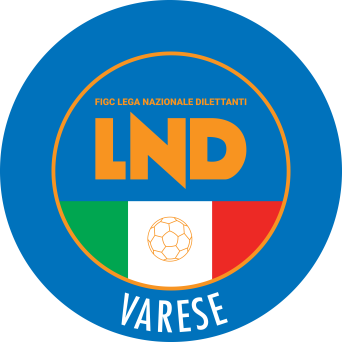 DELEGAZIONE PROVINCIALE DI VARESEV.le Ippodromo, 5921100 VARESETel. 0332 – 235544Sito internet: lombardia.lnd.itEmail: del.varese@lnd.itEmail pec: lndvarese@pec.comitatoregionalelombardia.itEmail Giudice Sportivo pec: giudicevarese@pec.comitatoregionalelombardia.itTelegram: @lndvareseStagione Sportiva 2023/2024Comunicato Ufficiale N° 06 del 10/08/2023Stagione Sportiva 2023/2024Comunicato Ufficiale N° 06 del 10/08/2023952751A.S.D.ACCADEMIA CALCIO BERGAMO953662A.S.D.ACCADEMIA MILANESE946396A.S.D.BORGO SAN GIACOMO205419U.S.BOSTO945188F.C.D.BRERA951776A.S.D.CALCIO A 5 VIGEVANO71193U.S.CASCINAMATESE951451A.S.D.CITTASTUDI955080A.S.D.FC EUPHORIA952762A.S.D.FC LONGOBARDA954935FUTSAL LAZZATE ASD955079A.S.D.GIOVANNI XXIII 945818S.S.D.GRUPPO SPORTIVO GORDONA951381A.S.D.GUIDIZZOLO69215A.C.D.METANOPOLI CALCIO76235A.S.D.MONTICELLO CALCIO10120F.C.MONTICHIARI SRL675778S.S.MORTARA953076A.S.D.POLISPORTIVA CUCCIAGO 80952871A.S.D.PRO PALAZZOLO42870A.C.ROBUR ALBAIRATE930668A.S.D.SALUS ET VIRTUS TURATE947020A.P.D.STAGNOLMESE FA932492A.S.D.TURANO675227U.S.1913 SEREGNO CALCIO S.R.L.933818FBC SARONNO CALCIO 1910FBC SARONNO CALCIO 1910947025A.S.D.PONTEVECCHIORinuncia al RIPESCAGGIO933900S.S.D.CITTA DI VIGEVANO S.R.L.CITTA DI VIGEVANO S.R.L.952859SSDARLCITTA DI VARESE67533U.S.TALAMONESE49930U.S.SORESINESE CALCIO A.S.D.SORESINESE CALCIO A.S.D.205093POL.ARS ROVAGNATEARS ROVAGNATE954115A.S.D.LIONESS SOCCER CLUBLIONESS SOCCER CLUBMATTINAPOMERIGGIOLunedì10,00 – 12,3013,30 – 16,00Martedì10,00 – 12,3013,30 – 16,00Mercoledì10,00 – 12,30CHIUSOGiovedì10,00 – 12,3013,30 – 17,00Venerdì10,00 – 12,3013,30 – 16,00GIRONE X935839F.C.D.ANGERESEX76261A.P.D.AURORA INDUNOX935537A.S.D.BUGUGGIATEX952972A.S.D.CAESARX947319U.S.D.CALCIO BOSTOX67505F.C.CARAVATEX14890F.C.CUASSESEX74430A.S.DON BOSCOX951383A.S.D.EAGLES CARONNO VARESINOX940690A.S.D.FRANCE SPORTX951679A.S.D.GAZZADA SCHIANNOX953737USDJERAGHESE 1953X947243ACSDORATORIO DI CUVIOX951452A.S.D.PONTE TRESAX675646A.S.D.UNION TRE VALLIX937719A.S.D.VALCERESIO A. AUDAXXGIRONE Z2350S.C.ANTONIANAZ2970U.C.ARDOR A.S.D.Z5930G.S.BEATA GIULIANAZ675013CALCIO SAN GIORGIO A.S.D.Z13340A.C.COAREZZAZ917128F.C.LAINATESE A.S.D.Z943389A.S.D.MARNATE GORLA CALCIOZ916203G.S.MOCCHETTI S.V.O.Z204343A.S.D.ORATORIO LAINATE RAGAZZIZ918798A.S.D.ORATORIO SAN FRANCESCOZ206122A.S.D.PRO JUVENTUTEZ46630G.S.S.MARCOZ71259U.C.SOLBIATESEZ204833ASCDTORINO CLUB MARCO PAROLOZ915694A.S.D.UNION ORATORI CASTELLANZAZ943152A.S.D.VIRTUS CANTALUPOZGIRONE A962071ANRA.S.D SUMIRAGHESEA945428A.S.D.BIANDRONNO CALCIOA951835A.C.D.BREBBIA 2019A675753U.S.D.CASBENO VARESEA10750A.S.D.CASPORTA955024A.S.D.CITTIGLIO FOOTBALL CLUBA62170POL.D.CONCAGNESEA675699A.S.D.FULCRO TRAVEDONA MONATEA66510A.S.D.GORLA MINOREA947085A.S.D.MERCALLOA914036POL.D.S.LUIGI ACADEMY VISCONTIA51880A.S.D.TERNATESE CALCIOA919107A.S.D.VIGGIU CALCIO 1920A951736A.S.D.VIRTUS BISUSCHIOAGIRONE B15610POL.AIROLDIB206454O.F.C.ARNATE A.P.D.B922775ANRASD CITTÀ DI SAMARATEB932937A.S.D.AURORA GOLASECCAB953800A.S.D.AZALEE GALLARATE 1980B7380U.S.BORSANESEB952968A.S.D.BUSTO 81 CALCIOB937791A.S.D.CALCIO LONATE POZZOLOB202574SSDARLCEDRATESE CALCIO 1985B954857A.S.D.CENTRO GERBONEB201622A.S.D.COGLIATESEB204319A.C.RESCALDA A.S.D.B205443U.S.ROVELLESEB952162A.S.D.SCHOOL OF SPORTBGirone A15610POL.AIROLDIA200666A.S.D.AMOR SPORTIVAA2350S.C.ANTONIANAA2970U.C.ARDOR A.S.D.A952968A.S.D.BUSTO 81 CALCIOA937791A.S.D.CALCIO LONATE POZZOLOA61788A.S.D.FC TRADATEA206121F.C.LONATE CEPPINO A.S.D.A943389A.S.D.MARNATE GORLA CALCIOA954906A.S.D.NUOVA ABBIATEA206122A.S.D.PRO JUVENTUTEA46630G.S.S.MARCOA952162A.S.D.SCHOOL OF SPORTA204833ASCDTORINO CLUB MARCO PAROLOA915694A.S.D.UNION ORATORI CASTELLANZAAGirone B3250A.S.D.ARSAGHESEB76261A.P.D.AURORA INDUNOB935537A.S.D.BUGUGGIATEB932120U.S.D.CANTELLO BELFORTESEB14890F.C.CUASSESEB940690A.S.D.FRANCE SPORTB951679A.S.D.GAZZADA SCHIANNOB953737USDJERAGHESE 1953B68199F.C.LAVENO MOMBELLOB943075A.S.D.LUINO 1910B951388A.S.D.MALNATESE CALCIOB947085A.S.D.MERCALLOB676058A.S.D.OLIMPIA TRESIANA 2022B914036POL.D.S.LUIGI ACADEMY VISCONTIB675646A.S.D.UNION TRE VALLIBA.S.D.AMOR SPORTIVAS.C.ANTONIANAU.C.ARDOR A.S.D.A.S.D.BUGUGGIATEU.S.D.CALCIO BOSTOF.C.CUASSESEA.S.DON BOSCOA.S.D.GAZZADA SCHIANNOA.S.D.MARNATE GORLA CALCIOACSDORATORIO DI CUVIOA.S.D.PRO JUVENTUTEG.S.S.MARCOU.C.SOLBIATESEASCDTORINO CLUB MARCO PAROLOA.S.D.UNION ORATORI CASTELLANZAA.S.D.UNION TRE VALLIA.S.D.VALCERESIO A. AUDAXA.S.D.AMOR SPORTIVAS.C.ANTONIANAU.C.ARDOR A.S.D.A.S.D.BUGUGGIATEF.C.CUASSESEA.S.D.GAZZADA SCHIANNOA.S.D.VALCERESIO A. AUDAXU.S.D.CALCIO BOSTOACSDORATORIO DI CUVIOA.S.D.UNION TRE VALLIA.S.DON BOSCOA.S.D.MARNATE GORLA CALCIOA.S.D.PRO JUVENTUTEASCDTORINO CLUB MARCO PAROLOG.S.S.MARCOU.C.SOLBIATESEA.S.D.UNION ORATORI CASTELLANZAANRASD CITTÀ DI SAMARATEU.S.BORSANESEA.C.D.BREBBIA 2019SSDARLCEDRATESE CALCIO 1985A.S.D.CENTRO GERBONEA.S.D.CITTIGLIO FOOTBALL CLUBA.S.D.MERCALLOA.S.D.SCHOOL OF SPORTA.S.D.TERNATESE CALCIOA.S.D.VIRTUS BISUSCHIOA.S.D.CITTIGLIO FOOTBALL CLUBA.S.D.SCHOOL OF SPORTSSDARLCEDRATESE CALCIO 1985A.S.D.TERNATESE CALCIOANRASD CITTÀ DI SAMARATEU.S.BORSANESEA.S.D.MERCALLOA.C.D.BREBBIA 2019A.S.D.CENTRO GERBONEA.S.D.VIRTUS BISUSCHIOPOL.AIROLDIA.S.D.ARSAGHESEA.S.D.MARNATE GORLAA.S.D.NUOVA ABBIATEG.S.S.MARCOA.S.D.SCHOOL OF SPORTPOL.AIROLDIA.S.D.NUOVA ABBIATEG.S.S.MARCOA.S.D.ARSAGHESEA.S.D.MARNATE GORLAA.S.D.SCHOOL OF SPORTSETTORE GIOVANILE SCOLASTICOSETTORE GIOVANILE SCOLASTICOSETTORE GIOVANILE SCOLASTICOSETTORE GIOVANILE SCOLASTICOCATEGORIASIGLADETTAGLI ANNATEDATEALLIEVI UNDER 17BV2007-2008 (possono partecipare giovani che hanno compiuto 14 anni di età)Fino al 5/9ALLIEVI UNDER 16 BV2008 (possono partecipare giovani che hanno compiuto 14 anni di età)Fino al 5/9GIOVANISSIMI UNDER 15GV2009-2010 (possibilità di inserire 5 giovani che hanno compiuto i 12 anni di età – NO 2012)Fino al 5/9GIOVANISSIMI UNDER 14UR2010 (possibilità di inserire 5 giovani che hanno compiuto i 12 anni di età – NO 2012)Fino al 5/9CATEGORIADATA INIZIO CAMPIONATISECONDA CATEGORIA10 SETTEMBRE 2023TERZA CATEGORIA17 SETTEMBRE 2023 **JUNIORES UNDER 1909 SETTEMBRE 2023 UNDER 1823/24 SETTEMBRE 2023 *ALLIEVI UNDER 1723/24 SETTEMBRE 2023 *ALLIEVI UNDER 1623/24 SETTEMBRE 2023 *GIOVANISSIMI UNDER 1523/24 SETTEMBRE 2023 *GIOVANISSIMI UNDER 1423/24 SETTEMBRE 2023 *ATTIVITA’ DI BASEDA DEFINIRECATEGORIACONFRONTO/PARTITASIGLAFASCE D’ETA’ULTERIORI POSSIBILITA’ DI PARTECIPAZIONE(c.u. n° 1 s.g.s. 23/24)ESORDIENTI 2° ANNO9c9V72011n° 3 giocatori nati nel 2012ESORDIENTI 1° ANNO9c9EV2012n° 3 giocatori nati nel 2013, dopo il compimento del 10° anno d’etàESORDIENTI MISTI9c9NV2011/20122013 dopo il compimento del 10° anno d’età – no 2014PULCINI 10 ANNI7c7:B2013n° 3 giocatori nati nel 2014PULCINI 9 ANNI7c7:A2014n° 3 giocatori nati nel 2015, dopo il compimento del 8° anno d’etàPULCINI MISTI7c7SV2013/20142015 dopo il compimento del 8° anno di età (tesserati come pulcini) – no 2016PRIMI CALCI 8 ANNI5c5:Y2015No 2016PRIMI CALCI 7 ANNI5c5QB20162017 dopo il compimento del 6° anno di età (no 2018)PRIMI CALCI 7/8 ANNI (MISTI)5c58V2015/2016No 2017PICCOLI AMICI3c3VP2017/20185 anni compiuti